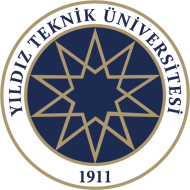 ELEKTRİK MÜHENDİSLİĞİ BÖLÜMÜProgram Çıktıları AnketiLütfen aşağıdaki soruları tüm lisans eğitiminizi dikkate alarak cevaplayınız.*Bu form bir defaya mahsus tüm mezun durumdaki öğrenciler tarafından doldurulacak ve ilk sayfanın çıktısı alınarak bölüm sekreterliğine teslim edilecektir.1- E-posta adresi *………………………..@.................................2a- Matematik ve Fen bilimleri alanında yeterli bilgi birikimi almaYalnızca bir şıkkı işaretleyin.HiçAzOrtaİyiÇok İyi2b- Matematik ve Fen bilimleri alanında aldığı bilgi birikimini karmaşık mühendislik problemlerine uygulayabilme becerisiYalnızca bir şıkkı işaretleyin.HiçAzOrtaİyiÇok İyi2c- Elektrik Mühendisliği alanında yeterli bilgi birikimi almaYalnızca bir şıkkı işaretleyin.HiçAzOrtaİyiÇok İyi2d- Elektrik Mühendisliği alanında aldığı bilgi birikimini karmaşık mühendislik problemlerine uygulayabilme becerisiYalnızca bir şıkkı işaretleyin.HiçAzOrtaİyiÇok İyi3a- Karmaşık mühendislik problemlerini saptama, tanımlama, formüle etme ve çözme becerisiYalnızca bir şıkkı işaretleyin.HiçAzOrtaİyiÇok İyi3b- Bu amaçla uygun analiz ve modelleme yöntemlerini seçme ve uygulama becerisiYalnızca bir şıkkı işaretleyin.HiçAzOrtaİyiÇok İyi4a- Karmaşık bir sistemi, süreci, cihazı veya ürünü gerçekçi kısıtlar ve koşullar altında, belirli gereksinimleri karşılayacak şekilde tasarlama becerisiYalnızca bir şıkkı işaretleyin.HiçAzOrtaİyiÇok İyi4b- Bu amaçla modern tasarım yöntemlerini uygulama becerisi.Yalnızca bir şıkkı işaretleyin.HiçAzOrtaİyiÇok İyi5a- Mühendislik uygulamalarında karşılaşılan karmaşık problemlerin analizi ve çözümü için gerekli olan modern teknik ve araçları geliştirme, seçme ve kullanma becerisiYalnızca bir şıkkı işaretleyin.HiçAzOrtaİyiÇok İyi5b- Bilişim teknolojilerini etkin bir şekilde kullanma becerisiYalnızca bir şıkkı işaretleyin.HiçAzOrtaİyiÇok İyi6a- Karmaşık mühendislik problemlerinin veya disipline özgü araştırma konularının incelenmesi için deney tasarlama becerisiYalnızca bir şıkkı işaretleyin.HiçAzOrtaİyiÇok İyi6b- Karmaşık mühendislik problemlerinin veya disipline özgü araştırma konularının incelenmesi için deney yapma becerisiYalnızca bir şıkkı işaretleyin.HiçAzOrtaİyiÇok İyi6c- Karmaşık mühendislik problemlerinin veya disipline özgü araştırma konularının incelenmesi için veri toplama becerisiYalnızca bir şıkkı işaretleyin.HiçAzOrtaİyiÇok İyi6d- Karmaşık mühendislik problemlerinin veya disipline özgü araştırma konularının incelenmesi için sonuçları analiz etme becerisiYalnızca bir şıkkı işaretleyin.HiçAzOrtaİyiÇok İyi6e- Karmaşık mühendislik problemlerinin veya disipline özgü araştırma konularının incelenmesi için sonuçları yorumlama becerisiYalnızca bir şıkkı işaretleyin.HiçAzOrtaİyiÇok İyi7a- Bireysel çalışma becerisiYalnızca bir şıkkı işaretleyin.HiçAzOrtaİyiÇok İyi7b- Disiplin içi takımlarda etkin biçimde çalışabilme becerisiYalnızca bir şıkkı işaretleyin.HiçAzOrtaİyiÇok İyi7c- Çok disiplinli takımlarda etkin biçimde çalışabilme becerisiYalnızca bir şıkkı işaretleyin.HiçAzOrtaİyiÇok İyi8a- Türkçe sözlü ve yazılı etkin iletişim kurma becerisiYalnızca bir şıkkı işaretleyin.HiçAzOrtaİyiÇok İyi8b- En az bir yabancı dil bilgisiYalnızca bir şıkkı işaretleyin.HiçAzOrtaİyiÇok İyi8c- Yazılı raporları anlama becerisiYalnızca bir şıkkı işaretleyin.HiçAzOrtaİyiÇok İyi8d- Etkin rapor yazma becerisiYalnızca bir şıkkı işaretleyin.HiçAzOrtaİyiÇok İyi8e- Tasarım ve üretim raporları hazırlama becerisiYalnızca bir şıkkı işaretleyin.HiçAzOrtaİyiÇok İyi8f- Etkin sunum yapabilme becerisiYalnızca bir şıkkı işaretleyin.HiçAzOrtaİyiÇok İyi8g- Açık ve anlaşılır talimat verme ve alma becerisiYalnızca bir şıkkı işaretleyin.HiçAzOrtaİyiÇok İyi9- Yaşam boyu öğrenmenin bilincinde olma; kendini sürekli yenileyebilme ve bilgiye erişebilme becerisiYalnızca bir şıkkı işaretleyin.HiçAzOrtaİyiÇok İyi10a- Mesleki ve etik sorumluluk bilinci kazanmasıYalnızca bir şıkkı işaretleyin.HiçAzOrtaİyiÇok İyi10b- Mühendislik uygulamalarında kullanılan standartlar hakkında bilgi kazanmasıYalnızca bir şıkkı işaretleyin.HiçAzOrtaİyiÇok İyi11a- Proje yönetimi, risk yönetimi ve değişiklik yönetimi gibi, iş hayatındaki uygulamalar hakkında bilgiYalnızca bir şıkkı işaretleyin.HiçAzOrtaİyiÇok İyi11b- Girişimcilik, yenilikçilik hakkında farkındalıkYalnızca bir şıkkı işaretleyin.HiçAzOrtaİyiÇok İyi11c- Sürdürülebilir kalkınma hakkında bilgiYalnızca bir şıkkı işaretleyin.HiçAzOrtaİyiÇok İyi12a- Mühendislik uygulamalarının evrensel ve toplumsal boyutlarda sağlık, çevre ve güvenlik üzerindeki etkileri ve çağın mühendislik alanına yansıyan sorunları hakkında bilgiYalnızca bir şıkkı işaretleyin.HiçAzOrtaİyiÇok İyi12b- Mühendislik çözümlerinin hukuksal sonuçları konusunda farkındalıkYalnızca bir şıkkı işaretleyin.HiçAzOrtaİyiÇok İyi13a- Bilgisayar bilimleri konularında bilgiYalnızca bir şıkkı işaretleyin.HiçAzOrtaİyiÇok İyi13b- Olasılık hakkında bilgi kazanmasıYalnızca bir şıkkı işaretleyin.HiçAzOrtaİyiÇok İyi13c- İstatistik hakkında bilgi kazanmasıYalnızca bir şıkkı işaretleyin.HiçAzOrtaİyiÇok İyi13d- Türevsel denklemler hakkında bilgi kazanmasıYalnızca bir şıkkı işaretleyin.HiçAzOrtaİyiÇok İyi13e- Lineer cebir hakkında bilgi kazanmasıYalnızca bir şıkkı işaretleyin.HiçAzOrtaİyiÇok İyi13f- Kompleks değişkenler hakkında bilgi kazanmasıYalnızca bir şıkkı işaretleyin.HiçAzOrtaİyiÇok İyi13g- Ayrık matematik hakkında bilgi kazanmasıYalnızca bir şıkkı işaretleyin.HiçAzOrtaİyiÇok İyi8. İş kolunuz aşağıdakilerden hangisidir? *Yalnızca bir şıkkı işaretleyin.Enerji, Proje-Taahhüt, İletim alanıElektrik Makinaları ve Güç Elektroniği, Kontrol Otomasyon, Savunma Sanayi gibi alanlarda Ar-GeEnerji, Ar-Ge, Proje-Taahhüt alanlarında GirişimciÜniversitelerde lisansüstü eğitime devam eden ve/veya Akademisyen9. Çalıştığınız firma hangi ölçekte hizmet vermektedir? *Yalnızca bir şıkkı işaretleyin.UluslararasıUlusal10. Kurumdaki pozisyonunuz nedir? *Yalnızca bir şıkkı işaretleyin.Genel MüdürGenel Müdür YardımcısıBölge MüdürüDirektörProje YöneticisiProje/Takım LideriMühendisÖğretim Üyesi/YardımcısıDiğer: …………………………………………..11. Nerede çalışıyorsunuz? *Yalnızca bir şıkkı işaretleyin.YurtiçiYurtdışı12. Halen çalışmakta olduğunuz kurum: *…………………………………………………13. Aldığınız üniversite eğitiminin iş yaşamınızdaki başarınıza etkisini değerlendiriniz. *Yalnızca bir şıkkı işaretleyin.Çok iyiİyiOrtaZayıf14. Mezunlarımızın işverenler tarafından öncelikli tercih edildiğini düşünüyor musunuz? *Yalnızca bir şıkkı işaretleyin.EvetKısmenHayır15. Lisans eğitiminiz esnasında bölüm/üniversite tarafından sağlanan olanaklar hakkında genel değerlendirmeniz *Her satırda yalnızca bir şıkkı işaretleyin.16. Lisans eğitiminiz boyunca, aşağıdaki maddelerde belirtilen bilgi ve becerileri hangi düzeyde kazandığınızı belirtiniz. *Her satırda yalnızca bir şıkkı işaretleyin. 17. Aşağıdaki maddelerin, iş yaşamınızdaki başarınıza katkısını değerlendiriniz. *Her satırda yalnızca bir şıkkı işaretleyin.18. Lisans eğitiminizin size kazandırdığını düşündüğünüz, mesleğiniz açısından gerekli beceri ve bilgileri belirtiniz. *…………………………………………………19. Lisans eğitiminizin size kazandıramadığını düşündüğünüz eksiklikleri belirtiniz. *…………………………………………………20. Bölümümüzde aldığınız eğitim ve öğretim ile ilgili eklemek istediğiniz görüş ve önerilerinizi aşağıdaki alana yazabilirsiniz. *…………………………………………………Çok İyiİyiOrtaZayıfÇok ZayıfBölümün laboratuvar olanaklarıBölümün iş yeri bulmanızdaki desteğiGenel olarak bölümün altyapı yeterliliğiBölümünüzde aldığınız eğitimin bölüme girişteki beklentinizi karşılama düzeyiBölüm ders içeriklerinin sürekli olarak güncellendiğine olan inancınızÖğretim üye ve yardımcılarının size gösterdikleri ilgi ve danışmanlıklarının yeterlilik düzeyiBölümün seminer, konferans, sempozyum gibi meslekietkinliklere katılımınızdaki özendiriciliği ve desteğiÇok İyiİyiOrtaZayıfÇok ZayıfSistem tasarlama ve geliştirme yeteneğiMühendislik problemlerini saptama, tanımlama ve çözmeYaşam boyu öğrenme kültürüLiderlik yapabilmeTakım çalışmasına yatkınlıkMesleki ve etik sorumluluk bilinciYazılı ve sözlü sunum becerisiYabancı dil düzeyiÇok İyiİyiOrtaZayıfÇok ZayıfBitirme projeleriDers ödevleri - projeleriLaboratuvar çalışmalarıStaj çalışmaları